广东省茶业行业协会粤茶协字〔2017〕10号关于开展“2017中国茶叶行业年度人物”推选工作的通知各有关单位：根据中国茶叶流通协会《关于开展“2017中国茶叶行业年度人物推选工作”的通知》（中茶协字〔2017〕54号）文件精神，为树立中国茶叶行业楷模，彰显其突出事迹，推动中国茶企向现代化管理方向转型，增强企业与管理者和从业者的社会责任感，推动企业文化与茶人精神的融合统一，从而促进中国茶叶行业管理水平、从业者德行素质的整体提升，中国茶叶流通协会决定与全国各相关省级茶叶行业社团组织联合开展“2017中国茶叶行业年度人物”推选工作。现将广东省推选工作事项通知如下：一、推荐对象1、候选人系在广东省内从事茶及相关产业经营管理的企业精英与代表人物，政府和行业协会管理人员不在推荐范围内。2、候选人在 2016-2017年度中对中国茶叶行业的发展做出较大贡献或具有较大的影响力。3、评选主题为：行业的使命。评选标准为创新、责任、影响力、推动力、年度贡献度。二、推荐原则1、以行业知名度与影响力两方面进行衡量。2、以积极向上、奋发进取的正面典型人物作为推出重点。3、从事茶叶产业经营和管理的企业精英，特别是在企业管理和经营方面大胆改革创新、对企业发展有突出贡献，带动茶农致富，引起行业巨大震动和反响的经营者。4、推荐时兼顾地域与行业特点。5、为了保证推荐的公益性，本次活动不收取费用。6、推荐工作将本着“公平、公正、公开”的原则，采取民主投票的方法，在全省范围内进行。7、已当选者，三年内不得再次参选。8、以上原则解释权归中国茶叶流通协会。三、推荐方法1、报名(5月15日至7月15日)：报名采取自荐与推荐相结合的原则，请符合条件并有意向申报人员于2017年7月5日前将有关材料报送至广东省茶业行业协会，报送书面材料的同时，发送一份电子版（文字材料与图片）。协会将根据申报人员材料综合评定后，向中国茶叶流通协会推荐1名候选人（注：中央直属企业由注册地所在省份行业组织负责申报）。2、初审(7月15日至7月31日)：根据推荐名单，中国茶叶流通协会根据经济人物申报条件对报名人员进行资格初审，随后将电话通知初审通过者在线填写材料，同时通报各送选单位。3、公投(8月1日至8月31日)：为保证推荐活动的公平、公正，主办单位制定了“中国茶叶行业年度人物推荐”微博投票规定。指定在“中国茶叶流通协会官方微博上进行投票。4、终审：中国茶叶流通协会将牵头组成由各省社团组织共同参与的专家团，以无记名形式投票；终审推荐采取微博公众投票与专家投票两项相加，其中微博社会公众票权重 20%，专家票权重80%。最终产生十名“2017中国茶叶行业年度经济人物”，余者为行业贡献奖，向社会进行推荐。5、推荐：在“第十三届中国茶业经济年会”上对“2017 中国茶叶行业年度经济人物”，进行公开推荐。四、推荐要求1、被荐人员需提交一篇反映个人和所管理企业基本情况的深度新闻报道，包括本年度所做出的突出业绩及所获得的表彰等，要求重点突出个人对行业及社会的科技或人文贡献度。2、正确、真实地填写申请表，填报内容接受社会监督。3、个人近期工作照及反映企业风貌照片各2张（电子版）。4、提供个人工作视频（格式为：AVI、MP4，时长：5分钟）。五、时间安排1、5月15日-7月15日，经济人物推荐活动报名期。2、7月15日-7月31日，推荐名单初审期。3、8月1日-8月31日，网络微博公投期。4、10月上旬，专家团在“第十三届中国茶业经济年会”前进行无记名投票，最终推出“2017中国茶叶行业年度人物”。5、在“第十三届中国茶业经济年会”向社会公开推荐。八、联系方式广东省茶业行业协会地址：广州市东晓路31号1号楼701室（邮编：510230）联系人：刘以乾（18588895508）、朱作春（18925151602）电话：020-34160624   传真：020-34270553邮箱：gdtpa@163.com附件：2017中国茶叶行业年度经济人物申报表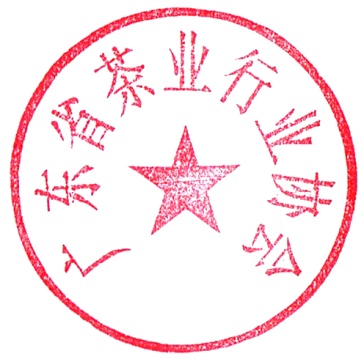                                  广东省茶业行业协会                                   2017年6月5日附件：2017中国茶叶行业年度人物申报表备注：本表格由推荐单位填写，加盖省级行业组织公章，方属有效。姓  名性别年龄公司职务公司职务籍  贯民族党派学    历学    历联系电话手机号码手机号码邮政编码邮政编码单位名称通讯地址企业微博从业时间从业时间主要荣誉主要事迹候 选 人主要业绩简    述（可以另附材料）（可以另附材料）（可以另附材料）（可以另附材料）（可以另附材料）（可以另附材料）（可以另附材料）（可以另附材料）（可以另附材料）推荐单位意    见                                  2017年   月   日                                  2017年   月   日                                  2017年   月   日                                  2017年   月   日                                  2017年   月   日                                  2017年   月   日                                  2017年   月   日                                  2017年   月   日                                  2017年   月   日省级茶叶行业组织意    见                                   2017年   月   日                                   2017年   月   日                                   2017年   月   日                                   2017年   月   日                                   2017年   月   日                                   2017年   月   日                                   2017年   月   日                                   2017年   月   日                                   2017年   月   日